KLASA: 021-05/20-01/06URBROJ: 2158/07-01-20-01Vladislavci, 20. kolovoza  2020.Temeljem članka 33. stavka 3. Poslovnika Općinskog vijeća Općine Vladislavci («Službeni glasnik» Općine Vladislavci  broj 3/13 i 3/17, 4/20 i 5/20 – pročišćeni tekst), sazivam26. SJEDNICU OPĆINSKOG VIJEĆAOPĆINE VLADISLAVCI Sjednica će se održati  26. kolovoza  2020. godine (srijeda)u vijećnici Općine Vladislavci, Kralja Tomislava 141, Vladislavcis početkom u 18:00 satiZa sjednicu predlažem slijedeći: D N E V N I   R E D:Usvajanje zapisnika 25. sjednice Općinskog vijeća, Vijećnička pitanja, Donošenje Izmjena i dopunama  Statuta Općine Vladislavci,Donošenje Odluke o 2. izmjenama i dopunama Proračuna Općine Vladislavci za 2020. godinu, sa projekcijama za 2021. i 2022. godinu, Donošenje Odluke o 2. izmjenama Plana provedbe Programa poticanja uređenja naselja i demografske obnove na području Općine Vladislavci 2020., Donošenje Odluke o 2. izmjenama Programa održavanja komunalne infrastrukture na području Općine Vladislavci za 2020. godinu, Donošenje Odluke o 2. izmjenama i dopunama Programa građenja komunalne infrastrukture na području Općine Vladislavci za 2020. godinu, Donošenje Odluke o 2. izmjenama Programa korištenja sredstava od raspolaganja poljoprivrednim zemljištem u vlasništvu države na području Općine Vladislavci za 2020. godinu, Donošenje Odluke o 1. izmjenama i dopunama Odluke o suglasnosti na provedbu ulaganja  na području Općine Vladislavci u 2020. godini, Donošenje Odluke o izmjenama Odluke o raspodjeli rezultata i rasporedu viška u Proračunu Općine Vladislavci za 2019. godinu,Usvajanje Polugodišnjeg Izvještaja o izvršenju   Proračuna Općine Vladislavci za 2020. godinu,Donošenje Zaključka o prihvaćanju polugodišnjeg izvješća o radu općinskog načelnika za razdoblje siječanj-lipanj 2020. godine,  Donošenje Odluke o izmjenama i dopunama Programa poticanja uređenja naselja i demografske obnove na području Općine Vladislavci za razdoblje 2017. -2022. godina, Davanje prethodne suglasnosti na  1. Izmjene Plana upravljanja imovinom u vlasništvu Općine Vladislavci za 2020. godinu,Donošenje Odluke o raspisivanju javnog natječaja za prodaju nekretnine u vlasništvu Općine VladislavciDonošenje Odluke o odabiru u postupku jednostavne nabave br. N-9/20Razno.PREDSJEDNIKOPĆINSKOG VIJEĆAKrunoslav MorovićPrilog:Zapisnik 25. sjednice Općinskog vijeća, Izmjene i dopunama  Statuta Općine VladislavciOdluka o 2. izmjenama i dopunama Proračuna Općine Vladislavci za 2020. godinu, sa projekcijama za 2021. i 2022. godinu, Odluka o 2. izmjenama Plana provedbe Programa poticanja uređenja naselja i demografske obnove na području Općine Vladislavci 2020., Odluka o 2. izmjenama Programa održavanja komunalne infrastrukture na području Općine Vladislavci za 2020. godinu, Odluka o 2. izmjenama i dopunama Programa građenja komunalne infrastrukture na području Općine Vladislavci za 2020. godinu, Odluka o 2. izmjenama Programa korištenja sredstava od raspolaganja poljoprivrednim zemljištem u vlasništvu države na području Općine Vladislavci za 2020. godinu, Odluka o 1. izmjenama i dopunama Odluke o suglasnosti na provedbu ulaganja  na području Općine Vladislavci u 2020. godini, Odluka o izmjenama Odluke o raspodjeli rezultata i rasporedu viška u Proračunu Općine Vladislavci za 2019. godinu,Polugodišnji  Izvještaj o izvršenju   Proračuna Općine Vladislavci za 2020. godinu.  Odluke o izmjenama i dopunama Programa poticanja uređenja naselja i demografske obnove na području Općine Vladislavci za razdoblje 2017. -2022. godina, Izvješće načelnika za razdoblje siječanj-lipanj 2020. godine1. Izmjene Plana upravljanja imovinom u vlasništvu Općine Vladislavci za 2020. godinuOdluka o raspisivanju javnog natječaja za prodaju nekretnine u vlasništvu Općine VladislavciOdluka o odabiru u postupku jednostavne nabave br. N-9/20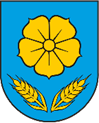 REPUBLIKA HRVATSKAOSJEČKO-BARANJSKA ŽUPANIJAOPĆINA VLADISLAVCIOPĆINSKO VIJEĆE